  Warhammer 40000 Dawn of War 2Published by: THQ
Developed by: Relic
Release Date: February 19, 2009
Genre: Real-Time Strategy





http://rapidshare.co...sperado90.part01.rar
http://rapidshare.co...sperado90.part02.rar
http://rapidshare.co...sperado90.part03.rar
http://rapidshare.co...sperado90.part04.rar
http://rapidshare.co...sperado90.part05.rar
http://rapidshare.co...sperado90.part06.rar
http://rapidshare.co...sperado90.part07.rar
http://rapidshare.co...sperado90.part08.rar
http://rapidshare.co...sperado90.part09.rar
http://rapidshare.co...sperado90.part10.rar
http://rapidshare.co...sperado90.part11.rar
http://rapidshare.co...sperado90.part12.rar
http://rapidshare.co...sperado90.part13.rar
http://rapidshare.co...sperado90.part14.rar
http://rapidshare.co...sperado90.part15.rar
http://rapidshare.co...sperado90.part16.rar
http://rapidshare.co...sperado90.part17.rar
http://rapidshare.co...sperado90.part18.rar
http://rapidshare.co...sperado90.part19.rar
http://rapidshare.co...sperado90.part20.rar
http://rapidshare.co...sperado90.part21.rar
http://rapidshare.co...sperado90.part22.rar
http://rapidshare.co...sperado90.part23.rar
http://rapidshare.co...sperado90.part24.rar
http://rapidshare.co...sperado90.part25.rar
http://rapidshare.co...sperado90.part26.rar
http://rapidshare.co...sperado90.part27.rar
http://rapidshare.co...sperado90.part28.rar
http://rapidshare.co...sperado90.part29.rar
http://rapidshare.co...sperado90.part30.rar
http://rapidshare.co...sperado90.part31.rar
http://rapidshare.co...sperado90.part32.rar
http://rapidshare.co...sperado90.part33.rar
http://rapidshare.co...sperado90.part34.rar
http://rapidshare.co...sperado90.part35.rar
http://rapidshare.co...sperado90.part36.rar
http://rapidshare.co...sperado90.part37.rar
http://rapidshare.co...sperado90.part38.rar







http://www.filefacto...sperado90_part01_rar
http://www.filefacto...sperado90_part02_rar
http://www.filefacto...sperado90_part03_rar
http://www.filefacto...sperado90_part04_rar
http://www.filefacto...sperado90_part05_rar
http://www.filefacto...sperado90_part06_rar
http://www.filefacto...sperado90_part07_rar
http://www.filefacto...sperado90_part08_rar
http://www.filefacto...sperado90_part09_rar
http://www.filefacto...sperado90_part10_rar
http://www.filefacto...sperado90_part11_rar
http://www.filefacto...sperado90_part12_rar
http://www.filefacto...sperado90_part13_rar
http://www.filefacto...sperado90_part14_rar
http://www.filefacto...sperado90_part15_rar
http://www.filefacto...sperado90_part16_rar
http://www.filefacto...sperado90_part17_rar
http://www.filefacto...sperado90_part18_rar
http://www.filefacto...sperado90_part19_rar
http://www.filefacto...sperado90_part20_rar
http://www.filefacto...sperado90_part21_rar
http://www.filefacto...sperado90_part22_rar
http://www.filefacto...sperado90_part23_rar
http://www.filefacto...sperado90_part24_rar
http://www.filefacto...sperado90_part25_rar
http://www.filefacto...sperado90_part26_rar
http://www.filefacto...sperado90_part27_rar
http://www.filefacto...sperado90_part28_rar
http://www.filefacto...sperado90_part29_rar
http://www.filefacto...sperado90_part30_rar
http://www.filefacto...sperado90_part31_rar
http://www.filefacto...sperado90_part32_rar
http://www.filefacto...sperado90_part33_rar
http://www.filefacto...sperado90_part34_rar
http://www.filefacto...sperado90_part35_rar
http://www.filefacto...sperado90_part36_rar
http://www.filefacto...sperado90_part37_rar
http://www.filefacto...sperado90_part38_rar

thank you 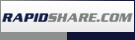 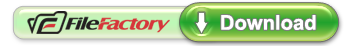 soap